" Building Partnerships for Services, Growth and Revitalization "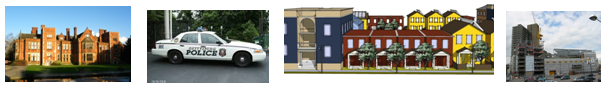 South Central PennsylvaniaRegional SummitSeptember 24, 2019Doubletree Resort Lancaster, PaPresented by The South Central Assembly 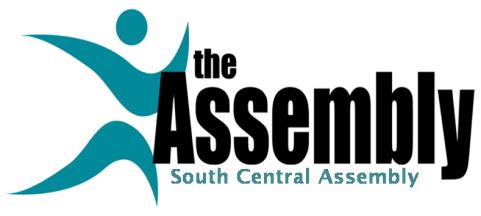 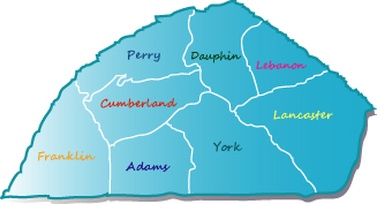 Dear Friend,The South Central Assembly is pleased to invite you to our 2019 Regional Summit,  "Building Partnerships for Services, Growth and Revitalization."  This Summit provides a forum to share Best Practices and discuss key problems and issues facing communities, citizens and nonprofit agencies in Adams, Cumberland, Dauphin, Franklin, Lancaster, Lebanon, Perry, and York Counties.Officials and professionals from state, local and county government, nonprofit and community planning organizations, banks, colleges, consulting firms, and interested citizens have been invited to the Summit, providing a chance for input from all sectors of South Central Pennsylvania.The Summit features sessions in four tracks that offer a broad range of topics for groups that serve our communities. The tracks include: Local Government Innovation and Cooperation; Housing & Community Development, Coping with Regional Issues, and Workforce Development.  The Summit has been planned by volunteers from the South Central Assembly and its Regional Issues Committees. This biennial event is made possible by the generous support of the sponsors and exhibitors listed in this program. Additional Speakers and Panelists are still being added to our agenda, and will appear in later mailings.We have built the Summit with you in mind, offering many sessions, a chance to hear your needs, and providing information on new resources and best practices to help you solve your community's problems. We have kept registration fees low and the value high to encourage attendance from all corners of the region.Please forward this brochure to others who will find it useful.We look forward to seeing you at the Summit!Joan Brodhead, President  South Central Assembly       "Interactive Regional Priority Setting"      Part 1Live digital voting on regional priorities and organizational needs via audience cell phonesJessica Trimble, Pa.  Dept. of Community & Economic DevelopmentExperienced county, municipal, and nonprofit officials from across the region discuss how partnerships for services, growth and revitalization can be successfully developed among and between sectors and sustained for  community and regional benefit.Moderator, George Klaus, South Central AssemblyTim Scott, Mayor, Borough of Carlisle Jo Ellen Litz, Commissioner, Lebanon CountyKirk Stoner, Cumberland Co. County Planning DirectorJennifer Wintermyer, Executive Director, Tri County Community Action CommissionMike Ross, Executive Director, Franklin Co. Economic Development CorporationLocal Government Innovation and Cooperation -"Tools for Reaching Our Regional Water Quality Goals" Panelists will discuss potential methods and tools for taking a regional approach to water quality improvement. Session includes an EPA demonstration of their new “Chesapeake Bay Watershed Data Dashboard” for local scale planning and restoration efforts.  Storm water management and green infrastructure are discussed.Moderator,  Ruth Ayn Hocker,  P.E., CFM, D.WRE, Stormwater Program Manager, City of LancasterThe Honorable Leo Lutz, Mayor, Columbia Borough  Dr.  Emily Trentacoste, Ph.D., Environmental Scientist, US Environmental Protection AgencyDr. Shirley E. Clark, Ph.D., P.E., D.WRE, F. EWRI, Professor of Environmental Engineering, Penn State UniversityHousing, and Community Development -"Finding the Money: Increasing  Financing for Affordable Housing - Going Beyond Low Income Housing Tax Credits"This Panel presents information on financing that is available to produce affordable housing without relying upon the 9% Low Income Housing Tax Credit Program.Moderator: Jim Shultz, Housing and Community Development ConsultantDavid Doray,  Manager of Multifamily Underwriting, PHFAClaude Hicks, Director of Real Estate Development, Housing Development Corp., Mid-AtlanticDavid Nikoloff, Vice President for Real Estate Lending, Community First FundMiriam Soto,  Director of Lending, Lancaster Housing Opportunity PartnershipCoping with Regional Issues -"College -  Community Partnerships for Sustainable Growth"Municipalities are facing unprecedented pressure to address environmental concerns with limited resources.  With expert knowledge and student / faculty resources, partnerships with local colleges and universities are helping to improve environmental conditions and promote sustainable planning. Panelists will explore how mutually beneficial partnerships between community leaders and university students, faculty, and staff create an effective environment for exchanging knowledge, expertise, and resources. Moderator, Dr. Victor DeSantis, Interim Chief of Staff, Millersville UniversityMr. Chris Steuer, Sustainability Director, Millersville UniversitySustainability Director from  Franklin and Marshall College (inv.)Mr. Douglas Smith, Senior Planner, City of LancasterWorkforce Development -"Future of Work"  65% of jobs in the past 15 years no longer are in existence; rapid disruption in almost every industry; both the way and where we work will change; rapid growth in STEM occupations; the need to source, train and retain talent will need to be more adaptive in the next 10 years.Moderator: Lauren Holubec, Harrisburg Area Community College Tom Palisin,  Executive Director, Manufacturers’ AssociationAmanda Smith Jolene,  Executive Director, ENGINE of Central PA Sue Mukherjee,  Chief Strategy Officer, Shippensburg UniversityLocal Government Innovation and Cooperation -"Implementing Opportunity Zones" This session provides an overview of the new Federal  Opportunity Zone program including latest developments with the program’s regulations.  The panel will also provide strategies on how the program is being implemented in several municipalities in the region.Moderator, Fred Reddig, South Central AssemblyEvan Weiss, Governor's Senior Advisor for Public Finance, New Jersey Jeremy Young, Community and Economic Development Manager, Lancaster City AllianceBlanda Nace, Executive Director, Redevelopment Authority  of the City of YorkHousing, Economic and Community Development -"Senior Housing Challenges" Session  focuses on  affordable housing  challenges for seniors as well as employees who provide primary care.   We will discuss both Institutions as well as Aging in Place.  Two pilot projects of the PA Department of Aging - a shared housing model and portable housing cottages that share a property with family - will be presented.Moderator, Steve Snell, South Central AssemblyRichard Jackson, Board Chair, Moravian ManorDavid Swartley, President/CEO Moravian ManorJulie Seby, Chief Housing & Community Services, PA Dept of AgingJulie Fenton, Director of Business Development, Clearfield County Area Agency on AgingCoping with Regional Issues -"Resources For Growth,  Revitalization, and Municipal Administration"This  session provides information on several helpful programs and services for municipalities, businesses, banks,  and nonprofit housing and community development agencies. Overview presentations on  FHLB's Affordable Housing Program; USDA RD's infrastructure, business development, housing, and community facilities programs, and Benecon's health insurance cooperatives / consortiums for municipalities, counties, colleges, school districts, banks, and retirement homes will be offered.Moderator, Joan Brodhead, Community First FundFred Banuelos, Community Investment Business Development Manager, Federal Home Loan Bank Dave Corwin, Housing Programs Director, USDA Rural  Development Fred Bean, Vice President, Program Management, BeneconWorkforce Development -"Work Based Learning & Summer Jobs 2020" SCPa Works will be launching and coordinating a regional effort to create the largest summer jobs program in the Commonwealth; business leaders, training providers, community-based organizations, etc. will gather to discuss the importance of work-based learning for all of our region's youth. Research shows effective summer jobs programs for youth is one of the best investments to make for long-term success in the labor market.Moderator:  Ellie Lamison, Central York School District Mike Barba - Director of Programs, SCPa WorksDoran Condon - Program Associate, SCPa WorksWelcome,  Sponsor Recognition  - Joan Brodhead, President, South Central AssemblyPresentation of Annual South Central Assembly Regional Citizen Award  by Scott Lamar, WITF to Douglas Hill,  Executive Director,  County Commissioners Association of PennsylvaniaLuncheon Plenary Session"Preparing For Census 2020 / Impacts On Your Community & The Region"Federal and State representatives will provide the latest on planning for the 2020 Census and offer ways that municipalities, community and non-profit agencies can assist in achieving a complete and accurate count, which can increase a community's share of available federal funding.Fred Reddig, South Central AssemblyFernando Armstrong, Regional Director,  US CensusNorman Bristol Colon, DCED 2020 Complete Count Executive DirectorBeth Shultz, State Data Center, Penn State UniversityLocal Government Innovation and Cooperation -"Updating and Implementing Comprehensive Plans" Discussion of  best practices to achieve implementable, action-oriented, cost-effective comprehensive plans or plan updates at county and municipal levels.Moderator: Jessica Trimble, MPA,  Local Government Policy Specialist, DCED Governor's Center for Local Government ServicesFelicia Dell, AICP, Director, York County Planning CommissionScott Standish, Director for Countywide Planning, Lancaster County Planning CommissionBetsy Logan, AICP, Director of Community & Economic Development., Susquehanna Twp,Dan Zimmerman, Manager, Warwick Twp.Housing and Community Development -"Housing Rehab and Neighborhood Revitalization - Improving Existing Housing & Neighborhoods "  Successful, systematic Housing Rehabilitation can be a core component of neighborhood and community revitalization in our Cities and Boroughs. Our panelists discuss how to create and sustain effective housing rehab programs for neighborhood revitalization.Moderator: Ed Geiger, Principal, Edge Strategic ConsultingChris Gulotta, Principal, The Gulotta GroupMichaela Allwine, Housing Manager, Lancaster County Housing & Redevelopment AuthoritiesCarlos Graupera, SACA inv.Eileen Divringi, Community Development Research Associate, Federal Reserve Bank of PhiladelphiaCoping with Regional Issues -"Rebuilding Infrastructure - Roads & Bridges"An update on transportation planning and funding in the south central region including a discussion of Act 89’s Comprehensive Transportation Funding Plan.  The session will also address Cumberland County’s innovative approach to address its deteriorated bridges thru its Bridge Capital Improvement Program.Moderator, Steve Nevada, Assistant County Administrator, Franklin CountyMike Keiser, District Executive for PennDOT District 8-0 Barry Schoch, KCI Technologies,  former PennDOT Secretary Kirk Stoner, Planning Director, Cumberland CountyWorkforce Development -"Career Pathways"Opportunity occupations are jobs accessible to workers without a bachelor's degree and typically pay above the annual median wage. Recent research from the Federal Reserve Bank of Philadelphia found that metro areas in South Central Pennsylvania have above-average rates of opportunity employment. This panel  discusses best practices for collaboration between educational institutions, the private sector, nonprofits, and government entities to develop career pathways for opportunity employment, including training and job placement, in South Central Pennsylvania.Moderator: Alison Shott, Community Engagement Associate,-Federal Reserve Bank of Philadelphia Victor Rodgers, Associate Provost for Workforce Development, Harrisburg Area Community CollegeJodi Pace ??Keith Wardrip, Community Development Research Manager, Federal Reserve Bank of PhiladelphiaCollege Presidents  discuss how to create and sustain successful College - Community Partnerships for Growth and Revitalization.Moderator, Harrison Bink, Bink ArchitectsDr. John Sigielski, President,  Harrisburg Area Community CollegeDr. Barbara Altmann, President, Franklin and Marshall CollegeMillersburg State University President ( invited)"Interactive Regional Priority Setting"    - Results Part 2Joan Brodhead, SCA and Jessica Trimble, Pa Dept. of Community & Economic DevelopmentDoubletree Resort2400 Willow St. PikeLancaster, Pa 17602Hotel Phone 717 464 2711Google  Doubletree Resort Lancaster for DirectionsPlease use a separate registration form for each participant if paying by checkPlease print clearly (first name) __________________ (mi) ______ (last name) _________________________________Agency/ Organization/ Municipality	___________________________________________Title	__________________________________     County   _____________________Address	_________________________________________________________________City	_____________________	   State       __________________   Zip  __________Daytime Phone   _________________	    Fax        _________________________________Email	_________________________________________________________________Summit Participant Directory	-  Please list my contact information    Yes ___  No ______Special Dietary Requirements		__________________________________________ADA Special Needs	_______________________________________________________Please  mark tracks you plan to attend:Local Government ____ Housing & CD ____ Regional Issues ____ College & Community ____Summit Fee $50For Credit Card Payment Register On Line at       https://www.eventbrite.com/e/south-central-pennsylvania-regional-summit-tickets-69152060675To Pay By Check - Make checks payable to South Central Assembly / mail with registration form(s) to:
South Central Assembly
PO Box 865 Carlisle PA 17013Partners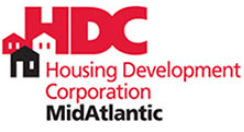 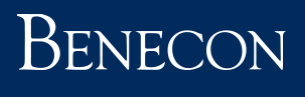 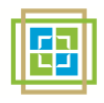 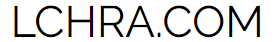 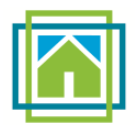 Federal Partners 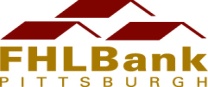 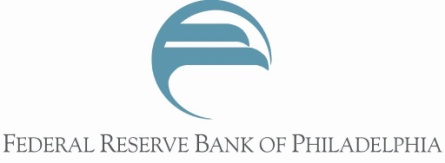 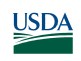 Sponsors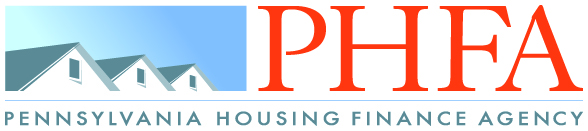 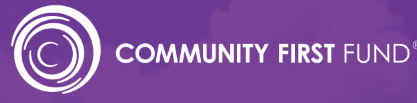 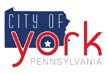 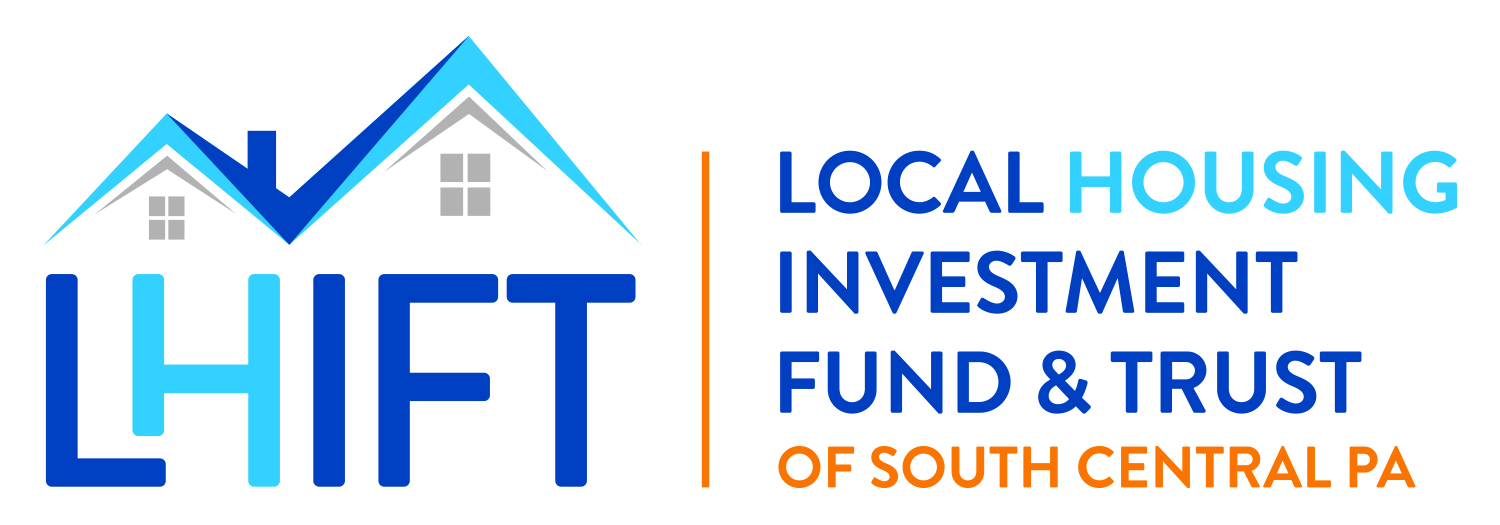 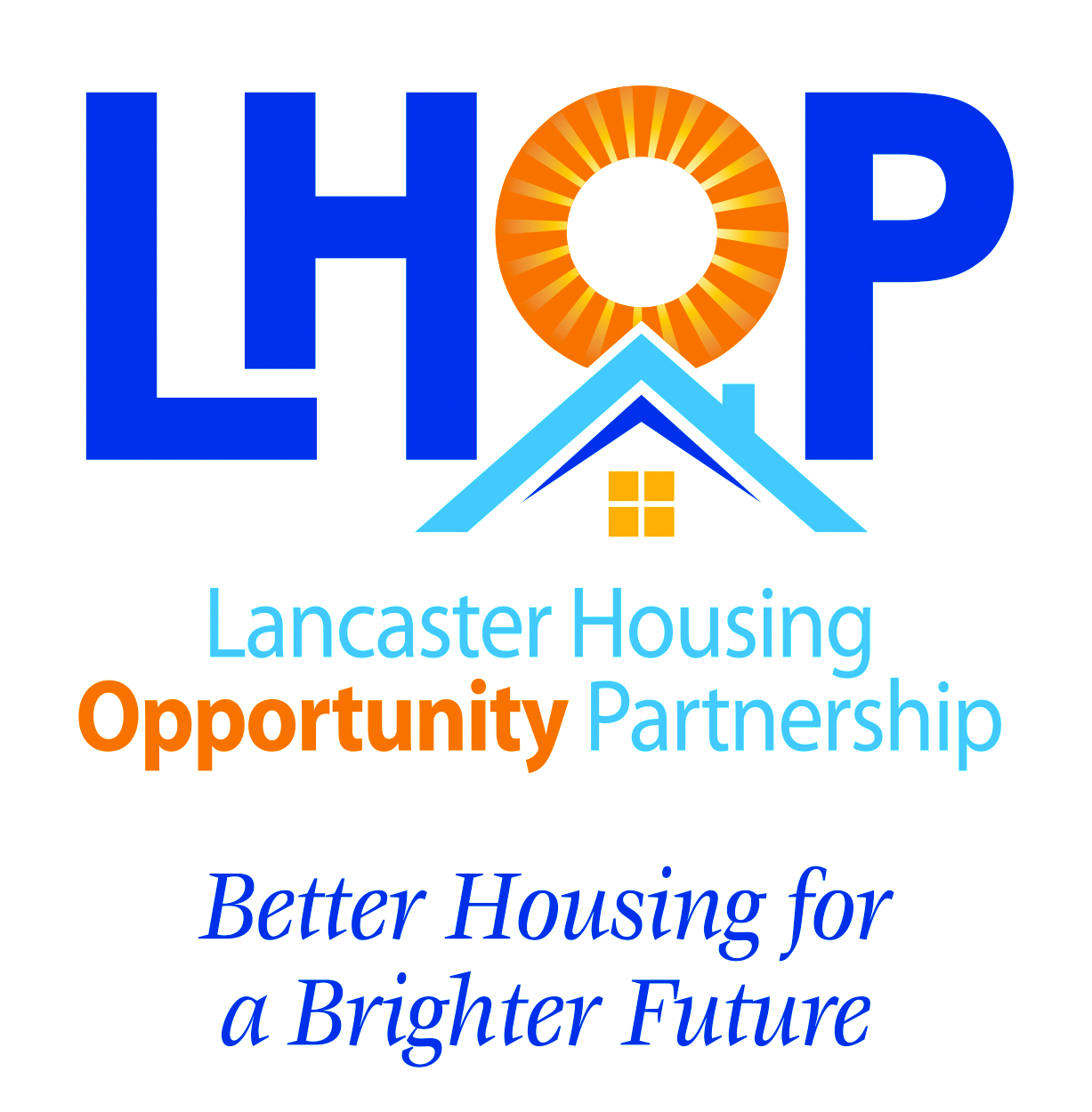 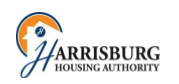 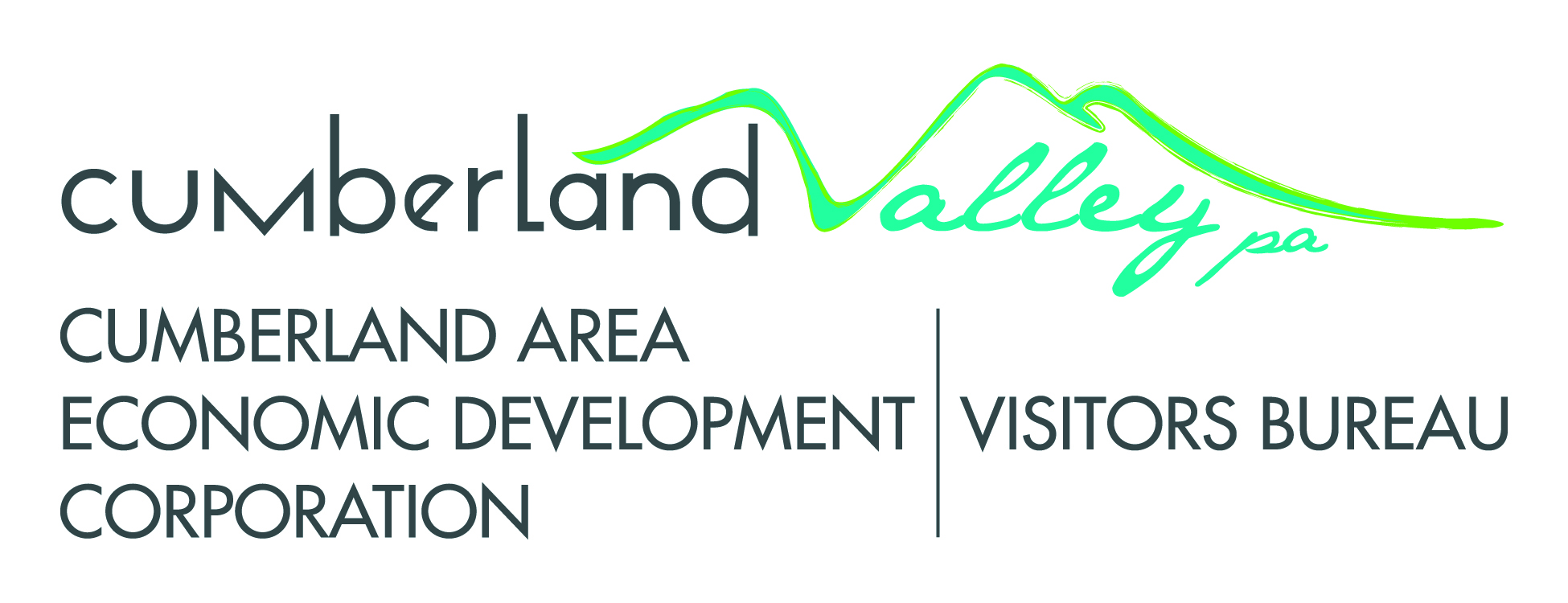 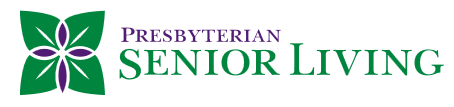 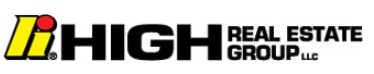 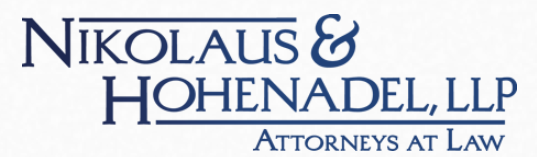 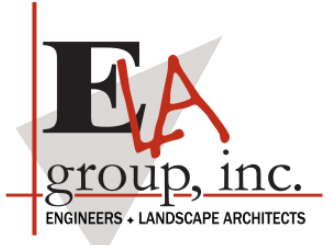 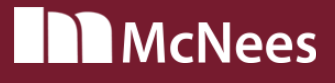 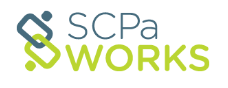 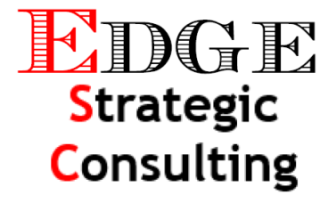 Special Thanks For Marketing Assistance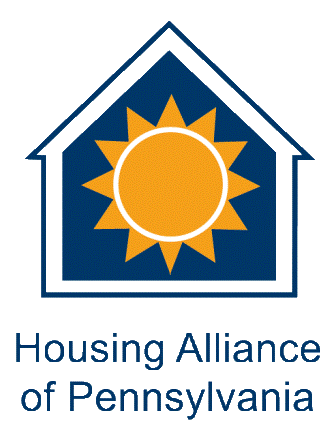 Additional Sponsors Gladly Welcomed The South Central Assembly  is a 501(c)3 nonprofit corporation which helps public and private sectororganizations work together to enhance the quality of life for the communities and citizens of SouthCentral Pennsylvania.  The Assembly works through four Policy Issue Committees composed of SCABoard members and interested volunteers to fulfill its mission. The Committees are Local GovernmentInnovation and Cooperation, Housing & Community Development, Regional Connectionsand Higher Education and the Community. For further information or to join the Assembly or itsCommittees, visit at www.southcentralassembly.org  or contact SCA President Joan Brodhead at jbrodhead@communityfirstfund.org